Code # New Course Proposal Form Undergraduate Curriculum Council - Print 1 copy for signatures and save 1 electronic copy. Graduate Council - Print 1 copy for signatures and send 1 electronic copy to pheath@astate.edu1. Contact Person (Name, Email Address, Phone Number)2. Proposed Starting Term and Bulletin Year3. Proposed Course Prefix and Number (Confirm that number chosen has not been used before. For variable credit courses, indicate variable range. Proposed number for experimental course is 9. )4. Course Title – if title is more than 30 characters (including spaces), provide short title to be used on transcripts.  Title cannot have any symbols (e.g. slash, colon, semi-colon, apostrophe, dash, and parenthesis).  Please indicate if this course will have variable titles (e.g. independent study, thesis, special topics).5. Brief course description (40 words or fewer) as it should appear in the bulletin.6. Prerequisites and major restrictions.  (Indicate all prerequisites. If this course is restricted to a specific major, which major. If a student does not have the prerequisites or does not have the appropriate major, the student will not be allowed to register).Are there any prerequisites?   If yes, which ones?  Why or why not? Is this course restricted to a specific major?  If yes, which major?	 7. Course frequency (e.g. Fall, Spring, Summer).    Not applicable to Graduate courses.8. Will this course be lecture only, lab only, lecture and lab, activity, dissertation, experiential learning, independent study, internship, performance, practicum, recitation, seminar, special problems, special topics, studio, student exchange, occupational learning credit, or course for fee purpose only (e.g. an exam)?  Please choose one.9. What is the grade type (i.e. standard letter, credit/no credit, pass/fail, no grade, developmental)?10. Is this course dual listed (undergraduate/graduate)? 11. Is this course cross listed?  (If it is, all course entries must be identical including course descriptions.  It is important to check the course description of an existing course when adding a new cross listed course.)If yes, please list the prefix and course number of cross listed course.Are these courses offered for equivalent credit? 			Please explain.   12. Is this course in support of a new program?    a.    If yes, what program? 13. Does this course replace a course being deleted?   a.    If yes, what course?14. Will this course be equivalent to a deleted course?   a.    If yes, which course?15. Has it been confirmed that this course number is available for use? 	If no: Contact Registrar’s Office for assistance. 16. Does this course affect another program? If yes, provide contact information from the Dean, Department Head, and/or Program Director whose area this affects.Course Details17. Outline (The course outline should be topical by weeks and should be sufficient in detail to allow for judgment of the content of the course.)18. Special features (e.g. labs, exhibits, site visitations, etc.)19. Department staffing and classroom/lab resources Will this require additional faculty, supplies, etc.?20. Does this course require course fees? 	If yes: please attach the New Program Tuition and Fees form, which is available from the UCC website.Course Justification21. Justification for course being included in program. Must include:	a. Academic rationale and goals for the course (skills or level of knowledge students can be expected to attain)b. How does the course fit with the mission established by the department for the curriculum?  If course is mandated by an accrediting or certifying agency, include the directive.The course content is mandated by the Council on Accreditation of Nurse Anesthesia Educational Programs Practice Doctorate Standards – Section E. Standard 2 which states, “The curriculum is designed to focus on the full scope of nurse anesthesia practice including:   2. 1. Course(s): Advanced Physiology/Pathophysiology, Advanced Pharmacology, Basic and Advanced Principles in Nurse Anesthesia, and Advanced Health Assessment (see Glossary, “Advanced health assessment”).    2. 2. Content: Advanced Physiology/Pathophysiology (120 contact hours), advanced pharmacology (90 contact hours), basic and advanced principles in nurse anesthesia (120 contact hours), research (75 contact hours), advanced health assessment (45 contact hours), human anatomy, chemistry, biochemistry, physics, genetics, acute and chronic pain management, radiology, ultrasound, anesthesia equipment, professional role development, wellness and substance use disorder, informatics, ethical and multicultural healthcare, leadership and management, business of anesthesia/practice management, health policy, healthcare finance, integration/clinical correlation.	2.3 	Clinical experiences”.c. Student population served. d. Rationale for the level of the course (lower, upper, or graduate).AssessmentUniversity Outcomes22. Please indicate the university-level student learning outcomes for which this new course will contribute. Check all that apply.Relationship with Current Program-Level Assessment Process23.  What is/are the intended program-level learning outcome/s for students enrolled in this course?  Where will this course fit into an already existing program assessment process? 24. Considering the indicated program-level learning outcome/s (from question #23), please fill out the following table to show how and where this course fits into the program’s continuous improvement assessment process. For further assistance, please see the ‘Expanded Instructions’ document available on the UCC - Forms website for guidance, or contact the Office of Assessment at 870-972-2989. (Repeat if this new course will support additional program-level outcomes)Course-Level Outcomes25. What are the course-level outcomes for students enrolled in this course and the assessment measures and benchmarks for student-learning success? (Repeat if needed for additional outcomes
Bulletin ChangesNew Course  or     Experimental Course (1-time offering)                   (Check one box)Please complete the following and attach a copy of the bulletin page(s) showing what changes are necessary.   
Department Curriculum Committee ChairCOPE Chair (if applicable) 
Department Chair: General Education Committee Chair (If applicable)                          
College Curriculum Committee ChairUndergraduate Curriculum Council Chair 
College DeanGraduate Curriculum Committee ChairVice Chancellor for Academic Affairs Global Awareness Thinking Critically Information LiteracyProgram-Level Outcome 1 (from question #23)Assessment Measure                 Eighty-five percent (85%) of the graduates will pass the Council on Certification of Nurse Anesthetists’ National Certification Examination on the first writing as verified by the certification report from the National Board of Certification and Recertification for Nurse Anesthetists.	Eighty-five percent (85%) of the graduates will be employed as CRNAs within six months of graduation should they desired to be employed.	Eighty-five percent (85%) of the graduates will have participated in some form of continuing education within two (2) years of obtaining certification.	Eighty-five percent (85%) of the respondents to the Arkansas State University School of Nursing- Nurse Anesthesia Option’s Graduate Survey one year following graduation will evaluate their ability to perform entry-level tasks as average or above.	Eighty-five percent (85%) of the respondents to the Arkansas State University School of Nursing- Nurse Anesthesia Option’s Graduate Employer Survey one year following graduation will evaluate the graduate’s ability to perform entry-level tasks as average or above.Assessment TimetableWho is responsible for assessing and reporting on the results?Program-Level Outcome 2 (from question #23)Assessment Measure                 Eighty-five percent (85%) of the graduates will pass the Council on Certification of Nurse Anesthetists’ National Certification Examination on the first writing as verified by the certification report from the National Board of Certification and Recertification for Nurse Anesthetists.	Eighty-five percent (85%) of the graduates will be employed as CRNAs within six months of graduation should they desired to be employed.	Eighty-five percent (85%) of the graduates will have participated in some form of continuing education within two (2) years of obtaining certification.	Eighty-five percent (85%) of the respondents to the Arkansas State University School of Nursing- Nurse Anesthesia Option’s Graduate Survey one year following graduation will evaluate their ability to perform entry-level tasks as average or above.	Eighty-five percent (85%) of the respondents to the Arkansas State University School of Nursing- Nurse Anesthesia Option’s Graduate Employer Survey one year following graduation will evaluate the graduate’s ability to perform entry-level tasks as average or above.Assessment TimetableWho is responsible for assessing and reporting on the results?Program-Level Outcome 3 (from question #23)Assessment Measure                 Eighty-five percent (85%) of the graduates will pass the Council on Certification of Nurse Anesthetists’ National Certification Examination on the first writing as verified by the certification report from the National Board of Certification and Recertification for Nurse Anesthetists.	Eighty-five percent (85%) of the graduates will be employed as CRNAs within six months of graduation should they desired to be employed.	Eighty-five percent (85%) of the graduates will have participated in some form of continuing education within two (2) years of obtaining certification.	Eighty-five percent (85%) of the respondents to the Arkansas State University School of Nursing- Nurse Anesthesia Option’s Graduate Survey one year following graduation will evaluate their ability to perform entry-level tasks as average or above.	Eighty-five percent (85%) of the respondents to the Arkansas State University School of Nursing- Nurse Anesthesia Option’s Graduate Employer Survey one year following graduation will evaluate the graduate’s ability to perform entry-level tasks as average or above.Assessment TimetableWho is responsible for assessing and reporting on the results?Program-Level Outcome 6 (from question #23)Assessment Measure                 Eighty-five percent (85%) of the graduates will pass the Council on Certification of Nurse Anesthetists’ National Certification Examination on the first writing as verified by the certification report from the National Board of Certification and Recertification for Nurse Anesthetists.	Eighty-five percent (85%) of the graduates will be employed as CRNAs within six months of graduation should they desired to be employed.	Eighty-five percent (85%) of the graduates will have participated in some form of continuing education within two (2) years of obtaining certification.	Eighty-five percent (85%) of the respondents to the Arkansas State University School of Nursing- Nurse Anesthesia Option’s Graduate Survey one year following graduation will evaluate their ability to perform entry-level tasks as average or above.	Eighty-five percent (85%) of the respondents to the Arkansas State University School of Nursing- Nurse Anesthesia Option’s Graduate Employer Survey one year following graduation will evaluate the graduate’s ability to perform entry-level tasks as average or above.Assessment TimetableWho is responsible for assessing and reporting on the results?Program-Level Outcome 8 (from question #23)Assessment Measure                 Eighty-five percent (85%) of the graduates will pass the Council on Certification of Nurse Anesthetists’ National Certification Examination on the first writing as verified by the certification report from the National Board of Certification and Recertification for Nurse Anesthetists.	Eighty-five percent (85%) of the graduates will be employed as CRNAs within six months of graduation should they desired to be employed.	Eighty-five percent (85%) of the graduates will have participated in some form of continuing education within two (2) years of obtaining certification.	Eighty-five percent (85%) of the respondents to the Arkansas State University School of Nursing- Nurse Anesthesia Option’s Graduate Survey one year following graduation will evaluate their ability to perform entry-level tasks as average or above.	Eighty-five percent (85%) of the respondents to the Arkansas State University School of Nursing- Nurse Anesthesia Option’s Graduate Employer Survey one year following graduation will evaluate the graduate’s ability to perform entry-level tasks as average or above.Assessment TimetableWho is responsible for assessing and reporting on the results?Program-Level Outcome 9 (from question #23)Assessment Measure                 Eighty-five percent (85%) of the graduates will pass the Council on Certification of Nurse Anesthetists’ National Certification Examination on the first writing as verified by the certification report from the National Board of Certification and Recertification for Nurse Anesthetists.	Eighty-five percent (85%) of the graduates will be employed as CRNAs within six months of graduation should they desired to be employed.	Eighty-five percent (85%) of the graduates will have participated in some form of continuing education within two (2) years of obtaining certification.	Eighty-five percent (85%) of the respondents to the Arkansas State University School of Nursing- Nurse Anesthesia Option’s Graduate Survey one year following graduation will evaluate their ability to perform entry-level tasks as average or above.	Eighty-five percent (85%) of the respondents to the Arkansas State University School of Nursing- Nurse Anesthesia Option’s Graduate Employer Survey one year following graduation will evaluate the graduate’s ability to perform entry-level tasks as average or above.Assessment TimetableWho is responsible for assessing and reporting on the results?Outcome 1Which learning activities are responsible for this outcome?Assessment Measure and BenchmarkOutcome 2Analyze potential perioperative outcomes specific to the patients’ physical status, surgical or diagnostic interventions, and methods of anesthesia delivery (EIII, EVIII; O1, O2);Which learning activities are responsible for this outcome?Assessment Measure and BenchmarkOutcome 3Compare team and leadership behaviors throughout the perioperative experience (EII, EVI, EVIII; 	O1, O2, O6, O8);Which learning activities are responsible for this outcome?Assessment Measure and BenchmarkOutcome 4Propose health promotion interventions and nurse anesthesia management strategies for maintaining homeostasis and improving patient outcomes (EI, EVII, EVIII; O1, O2, O9).Which learning activities are responsible for this outcome?Assessment Measure and BenchmarkInstructions Please visit http://www.astate.edu/a/registrar/students/bulletins/index.dot and select the most recent version of the bulletin. Copy and paste all bulletin pages this proposal affects below. Follow the following guidelines for indicating necessary changes. *Please note: Courses are often listed in multiple sections of the bulletin. To ensure that all affected sections have been located, please search the bulletin (ctrl+F) for the appropriate courses before submission of this form. - Deleted courses/credit hours should be marked with a red strike-through (red strikethrough)- New credit hours and text changes should be listed in blue using enlarged font (blue using enlarged font). - Any new courses should be listed in blue bold italics using enlarged font (blue bold italics using enlarged font)You can easily apply any of these changes by selecting the example text in the instructions above, double-clicking the ‘format painter’ icon   , and selecting the text you would like to apply the change to. 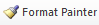 Please visit https://youtu.be/yjdL2n4lZm4 for more detailed instructions.